Lesson 15: Length MeasurementsLet’s solve problems about distances and lengths.Warm-up: Which One Doesn’t Belong: MeasurementsWhich one doesn’t belong?3 feet yards inches yard15.1: Frisbee ThrowsSix students were throwing frisbees on field day. Here is some information about each person’s first throw.Elena’s frisbee went 3 times as far as Clare’s did.Andre’s frisbee went 4 times as far as Tyler’s did.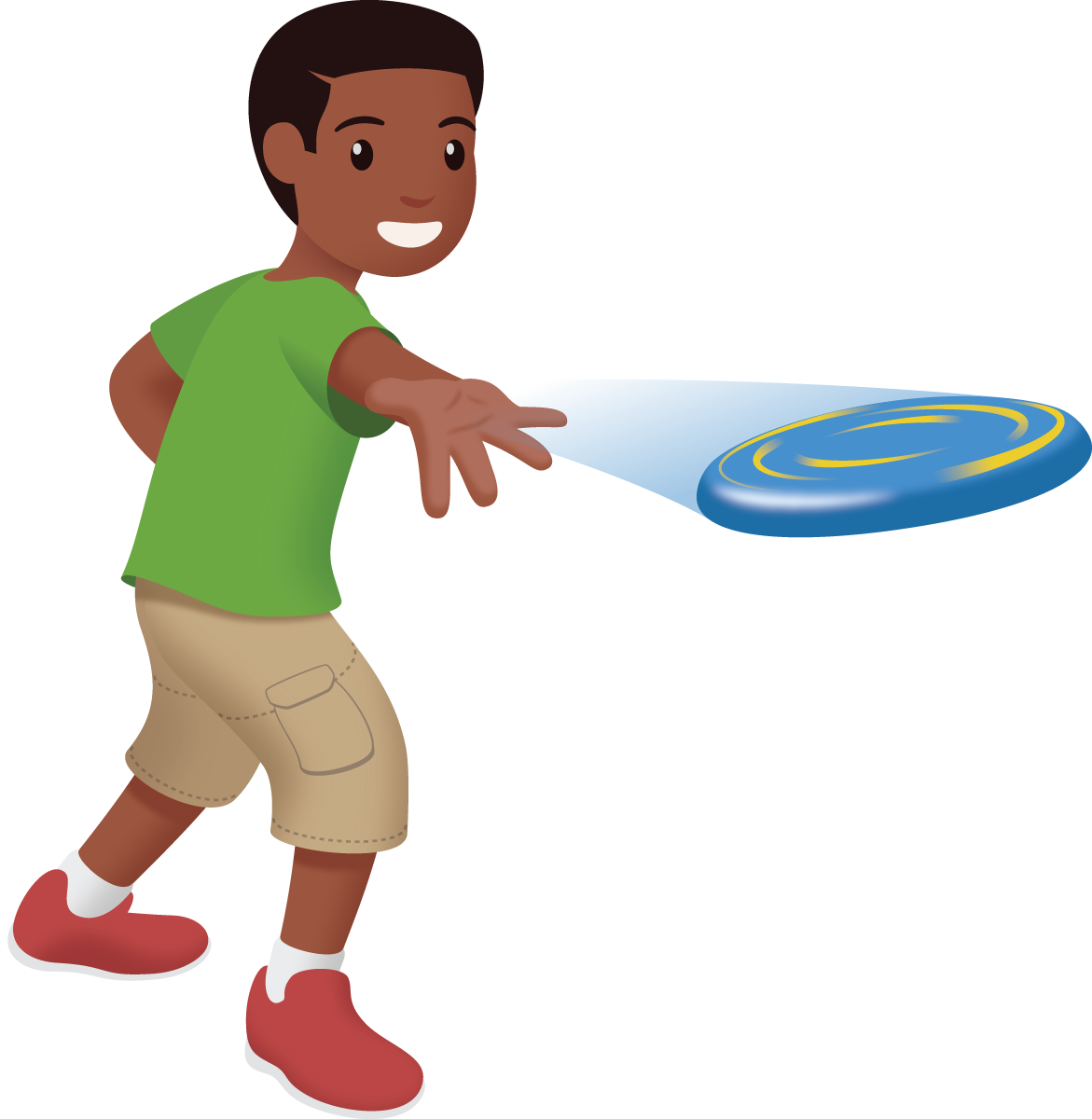 Complete the table with Elena and Tyler’s distances. Explain or show your reasoning.Who are the top 3 throwers for that round?Find out by listing the students and their distances in feet and in order, from longest to shortest.15.2: Stone TowersWhile on an outing, a group of friends had a stone-stacking contest to see who could build the tallest stone tower.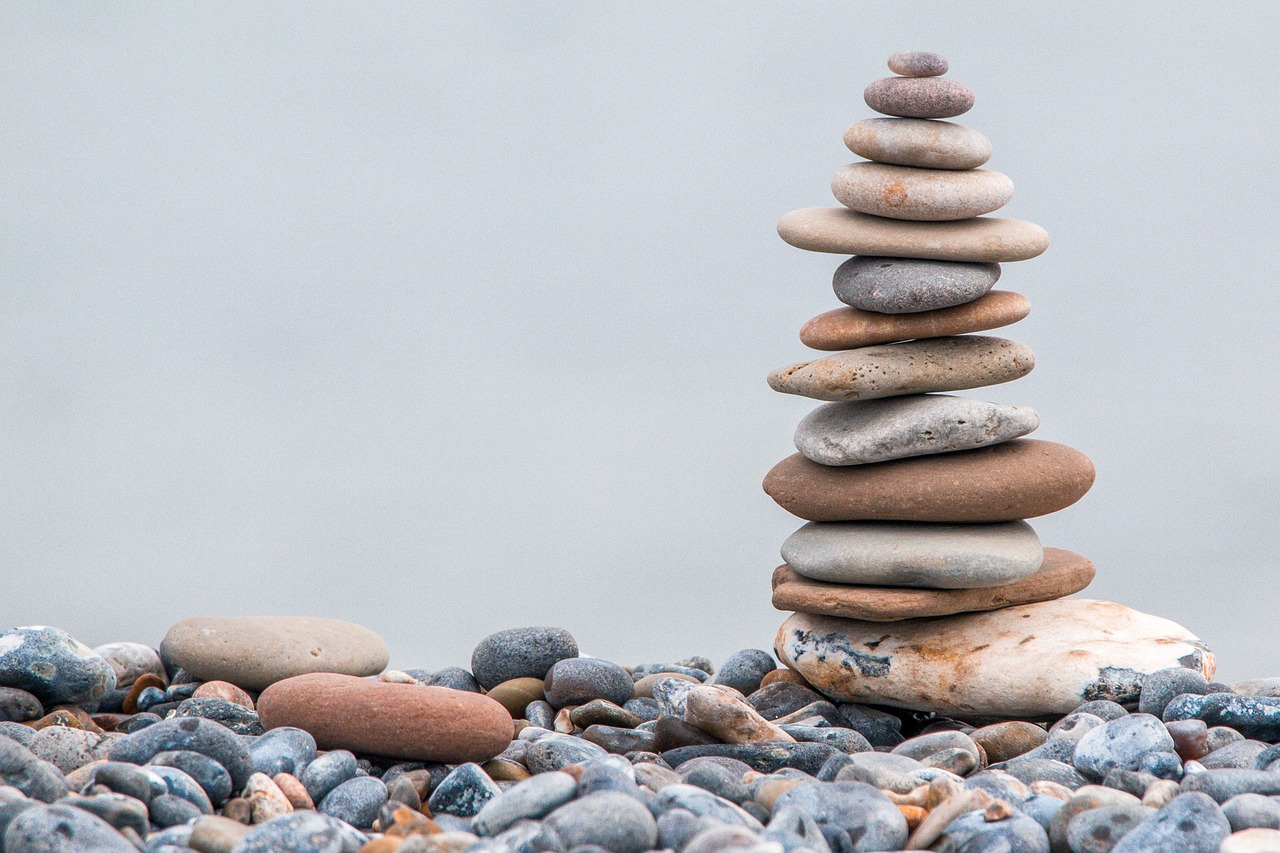 Andre’s stone tower is 3 times as tall as Diego’s, but Diego didn’t build the shortest tower.The tallest tower is 4 feet and 2 inches tall and belongs to Tyler.One person built a tower that is 39 inches tall.Tyler’s tower is 5 times as tall as the shortest tower.How tall is each person’s stone tower? Be prepared to explain or show your reasoning.Elena came along and built a tower that is 5 times as tall as Diego’s tower. Is Elena’s tower more than 6 feet? Show your reasoning.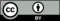 © CC BY 2021 Illustrative Mathematics® student distanceHan 17 yardsLin  feetClare  feet Andre22 yards 2 feetElenaTylerrank   student   distance (feet)123456  person  tower height (inches)AndreTylerClareDiego